Para qualquer informação por favor contacte o escritório da nossa paróquia: 732- 254-1800 linha 15 em Português.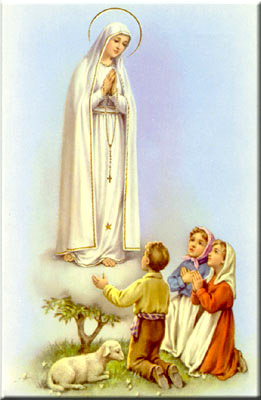 A secretaria Humbelina estará no escritório da paróquia para atender em Português, nas segundas-feiras e quartas-feiras, das 9:00 AM-3:00 PM e sextas-feiras das 9:00AM-2:00PM.MARCAÇÃO DE BAPTISMOS*A marcação deve ser feita com três meses de antecedência; os pais e os padrinhos devem assistir a uma sessão de catequese oferecida na primeira terça-feira do mês ou ultimo sábado de cada mês; a celebração do Baptismo é no 3º Domingo do mês após a missa das 11:30 AM.Devem estar registados na paróquia, assistirem a’ Missa, e ajudarem nas despesas da nossa paróquia (usarem o sistema de envelopes de ofertório) por pelo menos 3 meses antes da marcação do Baptismo.Em casos especiais devem falar com o Pe. Damian pessoalmente. Se não são casados pela Igreja e quiserem baptizar seus filhos, por favor falem com o Padre Damian primeiro antes de marcar a data do Baptismo.*Ao escolherem o padrinho e a madrinha por favor verifiquem se estes têm os sacramentos necessários (Baptizado, Primeira Comunhão, Confirmação). Os padrinhos se forem casados devem ter sido casados pela Igreja e não somente pelo civil. (Não devem ser divorciados sem anulação pela Igreja). Devem comprovar que estão registados e participantes em uma paróquia Católica por mais de 3 meses. Padrinhos e Madrinhas devem servir de bons exemplos, serem pessoas de Fé, e participantes na Igreja Católica.---------------------------------------------------------------------Nossa Despensa de Tempo, Talento, & TesouroOfertório de 27 e 28 de Janeiro 2018Coleta: $6,353.00 + pelo correio: $1,160.00Segunda coleta- Imposto- $2,069.00Muito obrigado a todos pela vossa generosidade e sacrifício!-------------------------------------------------------------------GRUPOS E MINISTÉRIOS NA NOSSA COMUNIDADETodos somos convidados a participar e fazer parte destes grupos! Assim poderemos continuar a ser uma comunidade vibrante, mostrando o que há em nos’ de melhor para oferecer com a nossa diversidade e costumes diferentes. Neste boletim destacaremos o grupo de Grupo de Oração Aguas Viva. Grupo de Oração Agua Viva. A nossa devoção e’ ao Divino Espirito Santo. O nosso Carisma e’ Louvor e Adoração. Nossas orações são espontâneas. Aquela que nasce do mais íntimo de nosso coração. O Grupo de Oração Agua Viva, acontece todas as quartas feiras as 8:00 PM. Primeiro assistimos a Santa Missa as 7:30, apos’ a Missa rezamos o Terço e ali entregamos nas mãos de N.Sra. tudo que trazemos em  nosso coração naquele dia, fazemos um grande louvor com música e orações e também invocamos a presença do Espirito Santo no meio de nós. Passando todo esse momento de entrega na presença do Pai, Filho e Espirito Santo, fazemos um momento com a palavra, pegando numa passagem Bíblica, (estudada antes em casa) e ali fazemos uma pequena interpretação da mesma. Terminamos com um canto final, orações de agradecimento, e o abraço da paz.Toda terceira quarta-feira do mês damos lugar a adoração do Santíssimo. Também sempre recebemos pregadores vindo de outras comunidades, especialmente do Brasil.---------------------------------------------------------------------REGISTRO/ CADASTRO NA PAROQUIAPor favor contacte o escritório da paróquia pelo número indicado em cima desta página, se não recebem os envelopes de ofertório pelo correio. Isso indica que não estão registrados na paróquia. Varias famílias que estavam registadas não apareceram automaticamente no nosso sistema de registros quando se juntamos a’ Igreja Corpus Christi ou quando mudamos de companhia de envelopes. Só precisa preencher um formulário para atualizar o registro.Necessita estar registrado para receber qualquer comprovante, receber sacramentos, servir de madrinha ou padrinho, documentações, etc. INTENÇÕES DAS MISSAS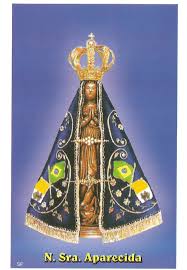 +Sábado 03 de fevereiro - Artur Dantas e esposa e  por Manuel Martins+Domingo 04 de fevereiro – Diamantino Oliveira e esposa e Almas do Purgatório +Quarta-feira 07 de Janeiro- João Capela+Sábado 10 de Fevereiro- Joaquina de Jesus e esposo+Domingo 11 de Fevereiro- Sandro Feiteira e membros da Irmandade de Fátima---------------------------------------------------------------------QUARTA-FEIRA DE CINZASDia 14 de Fevereiro e’ Quarta-feira de Cinzas e haverá a distribuição das cinzas nos seguintes horários: 7:30 AM com Missa em Inglês, Meio dia (12:00 PM) -sem Missa, 7:00 PM com Missa em Inglês e 8:00 PM com Missa em Português.---------------------------------------------------------------------MISSA EM LATIMPara iniciar as celebrações do Aniversario da nossa Paroquia, haverá uma Missa em Latim, celebrada na quarta-feira dia 7 de fevereiro as 6:00PM com um jantar a seguir no salão da Igreja. Cada família poderá trazer alguma comida para partilhar. ---------------------------------------------------------------------SORTEIO DE RIFAS - LUCKY CALENDARLembramos que ainda há muitas rifas a’ venda. Por favor considerem comprar pelo menos um livro de rifas por $25 para ajudar a paróquia. Se comprar 2 livros recebera’ um grátis. O próximo sorteio e’ terça-feira dia 6 de Fevereiro a’ 1:00 PM. Há sorteios todos os meses.---------------------------------------------------------------------INTENÇOES DO PAPA FRANCISCO PARA O MÊS DE FEVEREIROUniversal: Não à corrupçãoPara que aqueles que têm poder material, político ou espiritual não se deixem dominar pela corrupção.O QUE SIGNIFICA A QUARTA-FEIRA DE CINZASA quarta-feira de cinzas é o primeiro dia da Quaresma no calendário cristão ocidental. As cinzas que os cristãos católicos recebem neste dia é um símbolo para a reflexão sobre o dever da conversão, da mudança de vida, recordando a passageira, transitória, efêmera fragilidade da vida humana, sujeita à morte.Ela ocorre quarenta dias antes da Páscoa sem contar os domingos ( que não são incluídos na Quaresma); ela ocorre quarenta e seis dias antes da Sexta-feira Santa contando os domingos. Seu posicionamento varia a cada ano, dependendo da data da Páscoa. A data pode variar do começo de fevereiro até à segunda semana de março.Alguns cristãos tratam a quarta-feira de cinzas como um dia para se lembrar a mortalidade da própria mortalidade. Missas são realizadas tradicionalmente nesse dia nas quais os participantes são abençoados com cinzas pelo padre que preside à cerimónia.O padre marca a testa de cada celebrante com cinzas, deixando uma marca que o cristão normalmente deixa em sua testa até ao pôr do sol, antes de lavá-la. Esse simbolismo relembra a antiga tradição do Médio Oriente de jogar cinzas sobre a cabeça como símbolo de arrependimento perante Deus (como relatado diversas vezes na Bíblia). No Catolicismo Romano é um dia de jejum e abstinência.Como é o primeiro dia da Quaresma, ele ocorre um dia depois da terça-feira gorda ou Mardi Gras, o último dia da temporada de Carnaval. A Igreja Ortodoxa não observa a quarta-feira de cinzas, começando a quaresma já na segunda-feira anterior a ela.